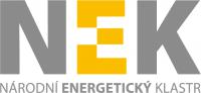 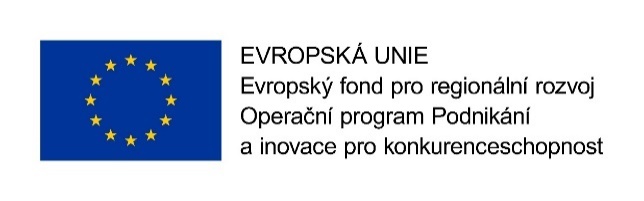 ČESTNÉ PROHLÁŠENÍ VE VZTAHU K RUSKÝM / BĚLORUSKÝM SUBJEKTŮMIdentifikační údaje účastníka:Vybraný dodavatel tímto ve vztahu k výše nadepsané zakázce / veřejné zakázky prohlašuje, že:on ani (i) kterýkoli z jeho poddodavatelů či jiných osob (analogicky) dle § 83 zákona č. 134/2016 Sb., o zadávání veřejných zakázek, ve znění pozdějších předpisů, který se bude podílet na plnění této zakázky / veřejné zakázky nebo (ii) kterákoli z osob, jejichž kapacity bude dodavatel využívat, a to 
v rozsahu více než 10 % nabídkové ceny,není ruským státním příslušníkem, fyzickou či právnickou osobou nebo subjektem či orgánem se sídlem v Rusku,není z více než 50 % přímo či nepřímo vlastněn některým ze subjektů uvedených v písmeni a), aninejedná jménem nebo na pokyn některého ze subjektů uvedených v písmeni a) nebo b);není osobou uvedenou v sankčním seznamu v příloze nařízení Rady (EU) č. 269/2014 ze dne 
17. března 2014, o omezujících opatřeních vzhledem k činnostem narušujícím nebo ohrožujícím územní celistvost, svrchovanost a nezávislost Ukrajiny (ve znění pozdějších aktualizací) nebo nařízení Rady (ES) č. 765/2006 ze dne 18. května 2006 o omezujících opatřeních vůči prezidentu Lukašenkovi a některým představitelům Běloruska (ve znění pozdějších aktualizací);žádné finanční prostředky, které obdrží za plnění veřejné zakázky, přímo ani nepřímo nezpřístupní fyzickým nebo právnickým osobám, subjektům či orgánům s nimi spojeným nebo v jejich prospěch uvedeným v sankčním seznamu v příloze nařízení Rady (EU) č. 269/2014 ze dne 17. března 2014, 
o omezujících opatřeních vzhledem k činnostem narušujícím nebo ohrožujícím územní celistvost, svrchovanost a nezávislost Ukrajiny (ve znění pozdějších aktualizací) nebo nařízení Rady (ES) 
č. 765/2006 ze dne 18. května 2006 o omezujících opatřeních vůči prezidentu Lukašenkovi a některým představitelům Běloruska (ve znění pozdějších aktualizací).V [VYPLNÍ ÚČASTNÍK] dne [VYPLNÍ ÚČASTNÍK]Obchodní firma / název / jméno a příjmení:[VYPLNÍ ÚČASTNÍK]IČO:[VYPLNÍ ÚČASTNÍK]